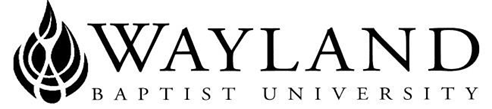 WAYLAND BAPTIST UNIVERSITYSCHOOL OF BEHAVIORAL & SOCIAL SCIENCES<<INSERT CAMPUS NAME>>Wayland Mission Statement:  Wayland Baptist University exists to educate students in an academically challenging, learning-focused, and distinctively Christian environment for professional success, and service to God and humankind.Course Title, Number, and Section: CNSL 5318 VC01 Psychopathology Term:  Winter 2017Instructor:  <<Ex: Dr. John Doe>>Office Phone Number and WBU Email Address: <<include area code and the WBU email address to be utilized in this class>>Office Hours, Building, and Location: TBD Class Meeting Time and Location: Bb Monday - SaturdayCatalog Description: Symptoms and etiological factors of the major psychological disorders; abnormal behavior and the multiaxial diagnostic system of the DSM-V; historical and current approaches for children with learning and emotional-behavior disorders; advanced instruction, therapeutic techniques, and research related to best practices; ethics and legal aspects of mental health.This course is designed to emphasize Diagnosis, Assessment, and Treatment Planning by providing an understanding of the use of assessment and diagnosis to develop appropriate treatment interventions for behavioral health disorders. Furthermore, this course will focus on the use of the current Diagnostic and Statistical Manual, the integration of diagnostic and other assessment information, and the development of treatment plans. There is no prerequisite for this course. Required Textbook(s) and/or Required Material(s): Optional Materials: Several resources will be accessed during the course.  You do not need to buy these.  However, I would suggest buying any good abnormal psychology textbook that is enmeshed with the DSM-V to help you make sense of it.  A good one to use is “Abnormal Psychology” by Barlow and Durand – 7th edition.  Find a good used copy. Remember that it is not required just recommended.Course Outcome Competencies: Upon completion of this course, students will be able to:Recognize all major disorders listed in the DSM-V.Recognize and diagnose the major symptoms of selected disorders.Use diagnostic resources to recognize and diagnose symptoms of all major disorders.Recognize the needs of children with challenging behaviors.Research therapeutic techniques and identify the children they can be used with.Identify the historical perspectives of behavior management.Be familiar with and evaluate criteria and treatments of all major disorders listed in the DSM-V.Understand & discuss the various legal and ethical issues involved in the diagnosis of mental illness.Attendance Requirements: WBUonline (Virtual Campus)Students are expected to participate in all required instructional activities in their courses. Online courses are no different in this regard; however, participation must be defined in a different manner. Student “attendance” in an online course is defined as active participation in the course as described in the course syllabus. Instructors in online courses are responsible for providing students with clear instructions for how they are required to participate in the course. Additionally, instructors are responsible for incorporating specific instructional activities within their course and will, at a minimum, have weekly mechanisms for documenting student participation. These mechanisms may include, but are not limited to, participating in a weekly discussion board, submitting/completing assignments in Blackboard, or communicating with the instructor. Students aware of necessary absences must inform the professor with as much advance notice as possible in order to make appropriate arrangements. Any student absent 25 percent or more of the online course, i.e., non-participatory during 3 or more weeks of an 11 week term, may receive an F for that course. Instructors may also file a Report of Unsatisfactory Progress for students with excessive non-participation. Any student who has not actively participated in an online class prior to the census date for any given term is considered a “no-show” and will be administratively withdrawn from the class without record. To be counted as actively participating, it is not sufficient to log in and view the course. The student must be submitting work as described in the course syllabus. Additional attendance and participation policies for each course, as defined by the instructor in the course syllabus, are considered a part of the university’s attendance policy.Statement on Plagiarism and Academic Dishonesty: Wayland Baptist University observes a zero tolerance policy regarding academic dishonesty. Per university policy as described in the academic catalog, all cases of academic dishonesty will be reported and second offenses will result in suspension from the university.Disability Statement: In compliance with the Americans with Disabilities Act of 1990 (ADA), it is the policy of Wayland Baptist University that no otherwise qualified person with a disability be excluded from participation in, be denied the benefits of, or be subject to discrimination under any educational program or activity in the university.  The Coordinator of Counseling Services serves as the coordinator of students with a disability and should be contacted concerning accommodation requests at (806) 291- 3765.  Documentation of a disability must accompany any request for accommodations.Course Requirements and Grading Criteria: <<Fill in specific requirements of the course including the criteria utilized to assess student performance and the weight of each. A variety of means to evaluate student performance should be used and grading criteria should conform to the grading system in the catalog.>>The University has a standard grade scale:A = 90-100, B = 80-89, C = 70-79, D = 60-69, F= below 60, W = Withdrawal, WP = withdrew passing, WF = withdrew failing, I = incomplete. An incomplete may be given within the last two weeks of a long term or within the last two days of a microterm to a student who is passing, but has not completed a term paper, examination, or other required work for reasons beyond the student’s control. A grade of “incomplete” is changed if the work required is completed prior to the last day of the next long (10 to 15 weeks) term, unless the instructor designates an earlier date for completion.  If the work is not completed by the appropriate date, the I is converted to an F.Student Grade Appeals:Students shall have protection through orderly procedures against prejudices or capricious academic evaluation. A student who believes that he or she has not been held to realistic academic standards, just evaluation procedures, or appropriate grading, may appeal the final grade given in the course by using the student grade appeal process described in the Academic Catalog. Appeals may not be made for advanced placement examinations or course bypass examinations. Appeals limited to the final course grade, which may be upheld, raised, or lowered at any stage of the appeal process. Any recommendation to lower a course grade must be submitted through the Vice President of Academic Affairs to the Faculty Assembly Grade Appeals Committee for review and approval. The Faculty Assembly Grade Appeals Committee may instruct that the course grade be upheld, raised, or lowered to a more proper evaluation. Tentative Schedule: 	COURSE OUTLINE AND DUE DATESAdditional Information: Do not use the comments section to submit work.  Please use the attachment feature in Blackboard.  Emailed assignments will not be opened or graded.  Assignments pasted into the comments section will not be graded.http://catalog.wbu.eduTITLEAUTHORPUBLISHEREDYEARISBN#Diagnostic and Statistical Manual of Mental Disorders 5th EditionDSM-5American Psychiatric AssociationAmerican Psychiatric Publishing5th2013978-0-89042-554-1ASSIGNMENTEXPLANATIONPoints ReadingThis course is reading intensive.  The weekly assignment requires reading of up to 100 pages a week.  The intent is an intensive perusal of the material.  Know the basics and where to find the information.  I do not expect you to read word for word, but you are responsible for all that is in the reading. Make friends with the DSM-5.  Mark it up, put in page markers.  In your practice you will use it often.1Discussion Board(This will count for attendance.  Discussion Board prompts will not be reopened for late submissions.)There will be discussion boards.  Each week requires a post and response to another students post. Students will be required to participate in each with at least 250 word initial post and two 100 word academic response to other students’ initial posts. (The posts are to be a reflection on the material for the week, do not write a report, do not regurgitate the material.  Interact with the material, what do you think?  This is where your opinion is appropriate, not in papers submitted.)2002TestsThese are measures of reading and understanding. Tests will be open resource/open book.  Tests are timed-limited to 2 hours.  Do not begin till you are ready to finish.  Make friends with the DSM-5.  Mark it up, put in page markers.  In your practice you will use it often.4003Case StudiesI will give you four studies to analyze and diagnose using the DSM coding system.  You will need to elaborate on why you chose the diagnoses.  I will post an example to follow.Week # Content Discussions – Page numbers are a close approximation, read the sections listed.Assignments Due1Review of Syllabus Pre-test and Discussion Board 1 & Introduction2 Read Section 1:  DSM-5 BasicsDiscussion Board3Read Section II: Pages 31-154Neurodevelopmental DisordersSchizophrenia Spectrum and other Psychotic DisordersBipolar and Related DisordersDiscussion Board4Read Section II: Pages 155-234Depressive DisordersAnxiety DisordersDiscussion BoardTest 15Read Section II: Pages 235-308Obsessive-Compulsive and Related DisordersTrauma- and Stressor-Related DisordersDiscussion BoardCase Study 16.Read Section II: Pages 309-360Somatic Symptom and Related DisordersFeeding and Eating DisordersElimination DisordersDiscussion BoardTest 27 Read Section II: Pages 361-450Sleep-Wake DisordersSexual DysfunctionsDiscussion BoardCase Study 28 Read Section II: Pages 451-480Gender DysphoriaDisruptive, Impulse-Control, and Conduct DisordersDiscussion BoardTest 39 Read Section II: Pages 481-590Substance-Related and Addictive DisordersDiscussion Board Case Study 310 Read Section II: Pages 591-706Neurocognitive DisordersPersonality DisordersParaphilic DisordersDiscussion BoardCase Study 411 Read Section II: Pages 707-782Other Mental DisordersMedication-Induced Movement Disorders and other Adverse Effective of MedicationDiscussion BoardFinal Exam